PANEVĖŽIO RAJONO SAVIVALDYBĖS TARYBA SPRENDIMASDĖL SAUGAUS ELGESIO VANDENYJE IR ANT LEDO TAISYKLIŲ PATVIRTINIMO 2014 m. vasario 20 d. Nr. T-39PanevėžysVadovaudamasi Lietuvos Respublikos administracinių teisės pažeidimų kodekso 5 str.         2 d., Lietuvos Respublikos vietos savivaldos įstatymo 16 str. 2 d. 36 p., Panevėžio rajono savivaldybės taryba  n u s p r e n d ž i a:Patvirtinti saugaus elgesio vandenyje ir ant ledo taisykles (pridedama).Savivaldybės meras									Povilas Žagunis                        PATVIRTINTA                        Panevėžio rajono savivaldybės tarybos            2014 m. vasario 20 d. sprendimu Nr. T-39 SAUGAUS ELGESIO VANDENYJE IR ANT LEDO TAISYKLĖSI. BENDROSIOS NUOSTATOS	1. Saugaus elgesio vandenyje ir ant ledo taisyklės (toliau – taisyklės) nustato žmonių saugaus elgesio vandenyje ir ant ledo Panevėžio rajono savivaldybės teritorijoje esančiuose vandens telkiniuose reikalavimus.	2. Taisyklės galioja Panevėžio rajono savivaldybės teritorijoje. Jų privalo laikytis visi fiziniai ir juridiniai asmenys.	3. Taisyklės netaikomos elgesiui ant dirbtinai išlieto ledo. 	4. Taisyklės netaikomos vykdant policijos,  greitosios pagalbos,  priešgaisrinės gelbėjimo tarnybos, aplinkos apsaugos užduotis, stichinių nelaimių ir kitų ekstremalių sveikatai situacijų padarinių likvidavimo metu, vykdant taisyklių kontrolės funkcijas.II. SAUGAUS ELGESIO VANDENYJE REIKALAVIMAI	5. Vandens telkiniuose draudžiama:	5.1 sunaikinti, gadinti vandens telkiniuose  arba prie jų esančius informacinius ženklus, iškabas, statinius, įrenginius, kitą esamą infrastruktūrą;            5.2. naudojant plaukiojimo priemones draudžiama teršti vandenį, ardyti krantus, gadinti hidrotechninius statinius;	5.3. maudytis arba plaukioti plaukiojimo priemonėmis apsvaigusiems nuo alkoholio, narkotinių ar kitų toksinių medžiagų;	5.4. plaukti arba bristi už maudymosi vietos pažymėtų ribų;	5.5. maudytis, nardyti bei šokinėti iš plaukiojimo priemonės jai plaukiant;	5.6. maudyti šunis ir kitus gyvūnus žmonių poilsiui skirtose maudymosi vietose;	5.7. maudytis, esant draudžiamiesiems, informaciniams ženklams, kurie įspėja to nedaryti;	5.8. maudytis vaikams iki 12 metų be suaugusio žmogaus priežiūros;	5.9. palikti prie vandens be priežiūros mažamečius vaikus;     	5.10. skalbti skalbinius, plauti transporto priemones;	5.11. plaukioti pripučiamomis plaukiojimo priemonėmis už pažymėtų ribų;	5.12. plaukioti savaeigėmis plaukiojimo priemonėmis arčiau kaip 50 m nuo paplūdimių, maudyklų teritorijų;	5.13. teršti buitinėmis ir kitomis atliekomis, tara nuo kenksmingų medžiagų vandens telkinius ir jų pakrantes, paplūdimius, maudyklas;	5.14. kelti pavojų poilsiautojų saugumui, trukdyti ilsėtis poilsiui skirtose vietose;	5.15. plaukioti ant automobilių kamerų, rąstų ir kitų plaukiojimui nepritaikytų daiktų.	6. Plaukiojimo metu valtyje (išskyrus gumines) privaloma turėti gelbėjimo ratą ar gelbėjimo liemenes kiekvienam keleiviui. 	7. Plaukiojant plaukiojimo priemonėmis, privaloma vilkėti gelbėjimo liemenes:	7.1 vaikams iki 12 metų – visais atvejais;	7.2. sustiprėjus vėjui iki 5 balų (5 m/s);	7.3. esant rūkui arba kai dėl blogo matomumo  negalima orientuotis;	7.4. motorinėse valtyse (kurių greitis didesnis kaip 20 km/h) – visą plaukiojimo laiką.III. SAUGAUS ELGESIO ANT LEDO REIKALAVIMAI	8. Asmenys ant ledo turi elgtis taip, kad nesukeltų pavojaus sau ir kitiems asmenims.	9. Ant užšalusių vandens telkinių draudžiama:	9.1. važiuoti motorizuotomis transporto priemonėmis, išskyrus organizuojant renginius, sporto treniruotes ir varžybas (turint išduotą leidimą jas organizuoti);	9.2. lipti, vaikščioti, čiuožinėti, žvejoti, jei ledo storis mažesnis nei 7 cm, taip pat, kai ledas turi sniego priemaišų, nėra skaidrus, atlydžio metu;	9.3. žmonių grupei eiti, čiuožti ant užšalusių vandens telkinių ledo, jei ledo storis mažesnis nei 12 cm; 	9.4. vienam eiti ant ledo tamsiu paros metu;	9.5. palikti vaikus iki 12 metų ant ledo be suaugusiųjų priežiūros;	9.6. gręžti daug ekečių arti viena kitos ir būriuotis vienoje vietoje, kai ledas plonesnis kaip 30 cm;	9.7. žvejoti ant ledo, neturint priemonių, kurių pagalba būtų galimybės išlipti ant ledo įlūžus.	10. Draudžiama rengti čiuožyklas ant gilesnių negu vieno metro vandens telkinių.	11. Čiuožyklą eksploatuojanti ar renginius ant užšalusių vandens telkinių organizuojanti organizacija privalo užtikrinti žmonių saugumą. Jei ledo storis ar jo struktūra kelia pavojų žmogaus gyvybei, čiuožyklos eksploatacija ar ant ledo organizuojami renginiai turi būti sustabdyti.IV. BAIGIAMOSIOS NUOSTATOS	12. Asmenims, pažeidusiems šias taisykles, taikoma administracinio poveikio priemonė, numatyta Lietuvos Respublikos administracinės teisės pažeidimų kodekso 185 straipsnyje.	13. Taisyklės gali būti papildomos ir keičiamos Panevėžio rajono savivaldybės tarybos sprendimu.___________________________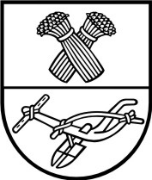 